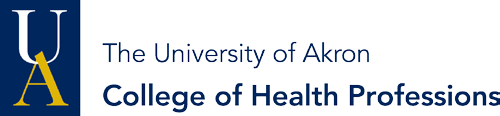 Monday, August 27, 2018 – Sunday, December 9, 2018Mon, Aug 27	Fall Semester 2018 begins	Classes BeginWeek of 27th 	Field Practicum Begins	Concentration Year Students OnlyMon, Sep 3	Holiday -Labor Day Observance	No Classes | University Closed |No Field PermittedWeek of 10th 	Field Practicum begins	Foundation Year Students Only Mon, Sept 27	Faculty Field Liaison Assignments		Posted & sent electronically viaBrightspace course room								 [UA’s Learning Management System]Week of 17th	Student Integrative Learning Contracts DueElectronically submit to Field InstructorConcentration Year Students OnlyWeek of 1st 	Student Integrative Learning Contracts DueElectronically submit to Field InstructorFoundation Year Students OnlyNovember 2018TBD 	Veteran’s Day Observance- Staff HolidayClasses held- UA open | Field Education PermittedNov 22-25
Thanksgiving Recess - UA closes @ 5:00 p.m. on Wednesday, Nov 21st   |University Closed | No Classes | 
No Field Education PermittedMon, Nov 26	Field Placement & Semester resumes	Classes ResumeWeek of Dec 3rd 	All Field StudentsStudent Field Evaluations & Time |Task Logs Due Electronically submit to Field InstructorSun, Dec 9	Final Instructional Day for Fall 2018 SemesterFinal Day of Field Education Experience – All studentsWeek of 10th	All Field Students - Final Time |Task Logs Due Electronically submit to Field InstructorAll Other Evaluations due: electronically completed -websiteWeek of 10th 	Final exams week| opportunity to make-up field hours with 
                               approval of field instructor & faculty field liaisonSat, Dec 15	College of Health Professions Commencement CeremoniesE. J. Thomas Performing Arts Hall     Tues, Dec 18	       Final grades due
     Tues, Dec 25	Christmas Holiday Observance |University Closed | No Classes |
                                No Field Education Permitted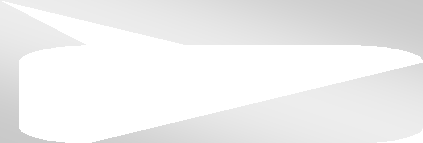 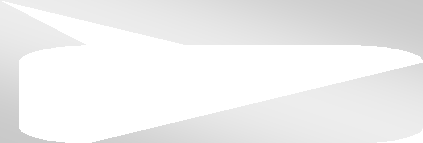 January 2019	Happy New Year!Field Students are encouraged to electronically submit their time & task logs every 4 weeksTues, Jan 1	New Year’s Day Observance | University Closed | No Classes|No Field Education PermittedMon, Jan 14   	Spring 2018 Semester ResumesMon, Jan 21	University observance |Martin
                               Luther King Jr. Day| University 
                               closed | No field education 
                       